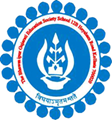 THE BGES SCHOOL (ICSE)	12B, HEYSHAM ROADKOLKATA- 700020LIST OF STUDENTS AND BOOKS OVERDUE FOR RETURN BEING CHARGED LATE FEES AS ON MONDAY 24th Feb 2020.LIBRARIANNikhil Nandy24/02/2020ISSUE DATERETURN DATEBOOK NAMEREGN NO.STUDENT’S NAMECLASS24-01-202008-02-2020WILD LIFE OF INDIA3014ASHVIK GUPTAI